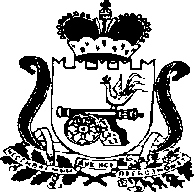                                                  СОВЕТ ДЕПУТАТОВГОЛЫНКОВСКОГО ГОРОДСКОГО ПОСЕЛЕНИЯРУДНЯНСКОГО РАЙОНА СМОЛЕНСКОЙ ОБЛАСТИ                                                          РЕШЕНИЕ  от «26 » июля2017 года                                                                  №    22.10                                                                                          Об изъятии и передаче основных средств        В соответствии с Федеральным законом от 06.10.2003г. № 131-ФЗ  «Об общих принципах организации местного самоуправления  в Российской Федерации», Совет депутатов Голынковского городского  поселения  Руднянского района Смоленской области,                                 РЕШИЛ:Изъять у Муниципального казенного предприятия коммунального хозяйства «Жилищник» имущество согласно приложению №1.Передать Муниципальному казенному  предприятию коммунального хозяйства  «Голынки» в оперативное управление имущество согласно приложению №2.Настоящее решение подлежит обнародованию в соответствии Уставом Голынковского городского поселения Руднянского района Смоленской области.Настоящее решение распространяется на правоотношения, возникшие с 01.07.2017 года.                                                                                       Глава муниципального образования          Председатель Совета депутатовГолынковского городского поселения        Голынковского городского поселенияРуднянского районаСмоленской области Руднянского района Смоленской области                                                                                                                                                                                                                          __________________О.С.Алещенкова                    __________________Г.А.ТимофееваПеречень основных средств,  подлежащих  изъятию из  МКП КХ «Жилищник»  Перечень основных средств,  подлежащих  передаче в   МКП КХ «Голынки»                                                                              УТВЕРЖДАЮ:                                                                  И.п.Главы муниципального образования                                                                  Голынковского городского поселения                                                                                                       О.С.Алещенкова                                                             АКТ                                                   приема - передачи                                                   ___  ___________ 20    года Руководствуясь  Федеральным  законом РФ от 06.10.03 года № 131-ФЗ «Об общих принципах организации местного самоуправления в Российской Федерации», Уставом Голынковского городского поселения Руднянского района Смоленской области, в соответствии с решение Совета депутатов Голынковского городского поселения  Руднянского района Смоленской области  от 15.03.2017??? года  №18.12 «О передаче основных средств в оперативное управление МКП КХ «Голынки»». Администрация  Голынковского  городского поселения Руднянского района Смоленской области, в лице Главы муниципального образования Голынковского городского поселения Руднянского района Смоленской области Седнева В.Н., действующего на основании Устава передает, а МКП КХ «Голынки», в лице директора Муниципального казенного предприятия коммунального хозяйства «Голынки» Лысенко Ю.В.,  действующей на основании Устава, принимает следующие основные средства:Приложение № 1к решению Совета депутатов Голынковского городского поселения Руднянского района Смоленской области от «26» июля 2017 года  № 22.10Наименование имущества, его характеристикаКоличествоГод ввода в эксплуатацию Балансоваястоимость Остаточная стоимость на 01.02.2017г. Автомобиль ГАЗ 2705         1 12.2015100000,00 руб58333,25  руб 0Приложение № 2к решению Совета депутатов Голынковского городского поселения Руднянского района Смоленской области от____________20    г №____Наименование имущества, его характеристикаКоличествоГод ввода в эксплуатацию Балансоваястоимость Остаточная стоимость на 01.02.2017г. Автомобиль ГАЗ 2705         1 12.2015100000,00 руб58333,25  руб 0Наименование имущества, его характеристикаГод ввода в эксплуатацию Балансоваястоимость Остаточная стоимость на 01.02.2017г.Водогрейный котел КВ-ГМ -3,48-95Н        12.20164 746 390руб4 746 390рубВодогрейный котел КВ-ГМ -3,48-95Н       12.20164 746 390руб4 746 390рубСварочный инвертор «РЕСАНА» САИ 220А        12.20168580,00руб8580,00рубКомпрессор шестеренчатый двух роторный 2АФ57Э52С с электродвигателем 30кВт 1500об/мин        12.2016283575,00руб283 575,00руб           Сдал:                Принял:     Глава муниципального образования     Голынковского городского поселения                                                    ______________          В.Н.Седнев       Директор МКП КХ «Голынки»	 _____________Ю.В.Лысенко              Менеджер    ________	_____          И.С.Дорошина         Главный бухгалтер      _____________ Н.В. Гераськина 